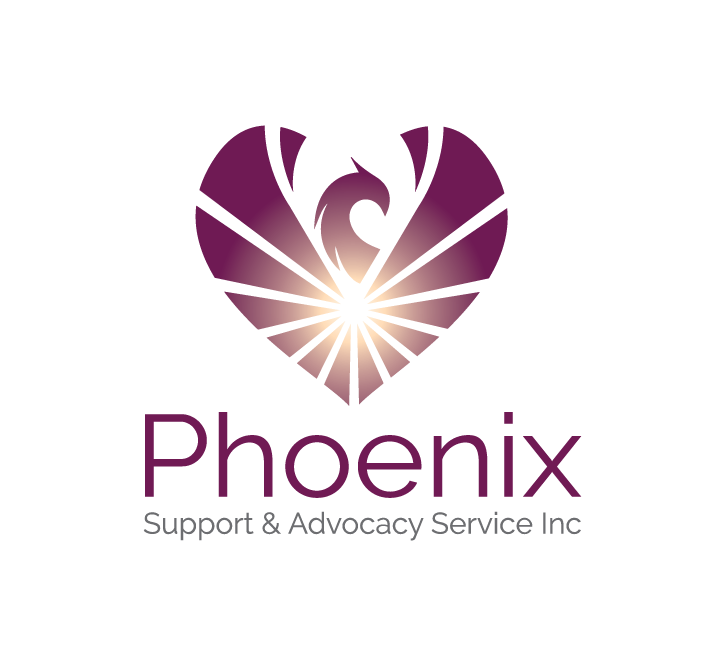 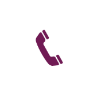 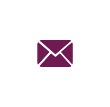 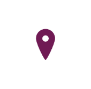 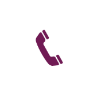 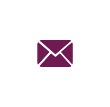 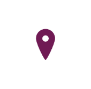 CLIENT REFERRAL FORMPhoenix Support & Advocacy Service Inc. currently works therapeutically with adult survivors (ages >18) of child sexual abuse.  Phoenix also works with those impacted by a disclosure of child sexual abuse such as family members, friends or significant others (ages >18). *This form needs to be completed for the referral to Phoenix to be accepted*REFERRING AGENCY INFORMATIONCLIENT INFORMATIONPlease complete table below and include all people living with the referred individual. Please identify the primary person(s) who is/are being referred for counselling services, by marking an X in the “referred for counselling” shaded column.Other agencies involved with the individual / family (Please provide agency name and contact details):REFERRAL INFORMATIONReason for referral: Purpose of the ReferralWhat are the referring agency’s goals for this individual / family, in relation to this referral to Phoenix?Other Issues – risks, barriers & other factorsDiscuss family relationships, including any incidences of domestic and family violence, drug and/or alcohol use, known risks (e.g. suicidal ideation, self-harm, harm to others) or mental health issues etc.  Please include any information related to any formal mental health diagnosis and any medication prescribed. Please also note any challenges or specific needs related to language, literacy and/or disabilityPreferred support requiredUrgency – requested timeframe When Phoenix has a waiting list, we may not be able to meet the requested timeframe.					Client Consent for ReferralWill you have ongoing contact with client?			YES  /  NODetails: 																								Does your agency require feedback? 				YES  /  NOWhat kind and in what form? 																					Please complete and return Referral Form to Phoenix Support & Advocacy Service Allocations Officer to:Email:  counsellor@phoenix.asn.au 	      Post: 404 Walcott Street, Coolbinia WA 6050Date of Referral:Date of Referral:Referrer’s Name:Referrer’s Name:Agency:Agency:Phone Number:Phone Number:Address:Address:Address:Address:Email:Email:Email:Email:Reason for ReferralTick the box for the main reason the individual / family is being referredAdult who has experienced sexual abuse as a child.Adult who has experienced sexual abuse as a child.Adult family member, partner or significant other, impacted by a disclosure of childhood sexual abuse.Reason for ReferralTick the box for the main reason the individual / family is being referredClient Name:Client Name:DOB:Gender:Address:                                                                                                                                                                                                                                                                                   Postcode:Address:                                                                                                                                                                                                                                                                                   Postcode:Telephone:Mobile:Best times to call:                                                            Can we leave a message:         YES          NoBest times to call:                                                            Can we leave a message:         YES          NoEthnicity :AB/TSI/CALD/OtherEthnicity :AB/TSI/CALD/OtherHousehold (Single/Couple/With or Without Children:  Household (Single/Couple/With or Without Children:  Email Address:Email Address:SurnameFirst NameDate ofBirthGenderEthnicityRelationship to ReferredReferred for CounsellingIndividual CounsellingFamily CounsellingCouple CounsellingGroup CounsellingPhoenix recommendation requestedPhoenix recommendation requestedPhoenix recommendation requestedWithin one weekWithin one monthWhen availableHas client (adult) consented to the referral?YES  /  NOIf yes, has a copy of the signed consent form been attached?  YES  /  NOHas the client also consented to information being shared? YES  /  NOHas the client consented to family members or significant others also accessing the service? YES  /  NO